Zelené aktivity školy :1.akcia: Školský program Ekologická stopa školy            Organizátor : MŠVVaŠ SR, Ministerstvo životného prostredia SR, SAŽP, OPŽP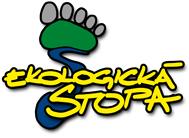 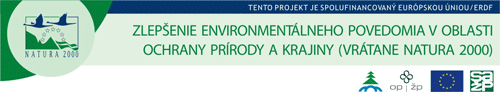 sa kvôli mimoriadnej situácii vyhlásenej Vládou SR nerealizoval2.akcia:  Korešpondenčná škola ekológie XXII. ročník  Organizátor:  Občianske združenie TATRY, Liptovský Mikuláš 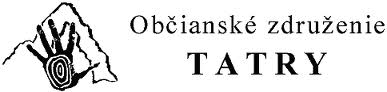      sa kvôli mimoriadnej situácii vyhlásenej Vládou SR nerealizovala3. Akcia:  „Deň Zeme a vody 2021“     online Diskusia s manažérom kvality ovzdušia BBSK Ladislavom Bírom             Organizátor :   BBSK, SAŽP, SZŠ Lučenec                                  Termín :            22. apríla 2021              Cieľ :                  zvýšiť ekologické povedomie žiakov 2. ročníkaZelené aktivity školy :4. Akcia:   pokračovanie v projekte „Baterky na správnom mieste“                   a súťaže  „Zbieram baterky!“ INSA, s.r.o., MACH TRADE s.r.o.5. Akcia:   účasť v pilotnom ročníku projektu „Eko Alarm“ , Živica -  centrum                               environmentálnej a etickej výchovy   6. Akcia:   účasť v súťaži „ Dental Alarm“, SAŽP – zber opotrebovaných zubných kefiek Curaprox a neCuraprox (odovzdaných 206 ks kefiek a škola získala ďalšie 3 nádoby na separovaný odpad)7. Akcia:   účasť v projekte zbere „Zbieram elektroodpad“, SEWA a.s.                               European Recycling Platform8. Akcia:   Škola získala „ Zelený certifikát“ za zabezpečenie ekologickej                               recyklácie a spracovania elektroodpadu a prenosných batérií9. Akcia:    účasť v medzinárodnej súťaži „ Zelený svet“ – žiak Marek Macháček – I.A10. Akcia:    prihlásenie školy do akcie „Upracme Slovensko“ akcia sa kvôli mimoriadnej situácii vyhlásenej Vládou SR nerealizovala11. Akcia:    online akcia „ Ekotopfilm - Envirofilm“ – pre žiakov 2. ročníka – film o trvalo udržateľnom rozvoji spojený v závere s diskusou12. Akcia:    online akcia „ EkoKvíz“ Slovenského inštitútu mládeže IUVENTA, SAŽP – pre žiakov 1. ročníkov13. Akcia:    zapojenie školy do ankety projektu „ LIFE Energia“, ktorý je nominovaný na cenu LIFE Awards 21. Projekt  „Pomáhame vtákom predchádzať zrážkam s elektrickým prúdom“ – koordinátorom je Ochrana dravcov na Slovensku